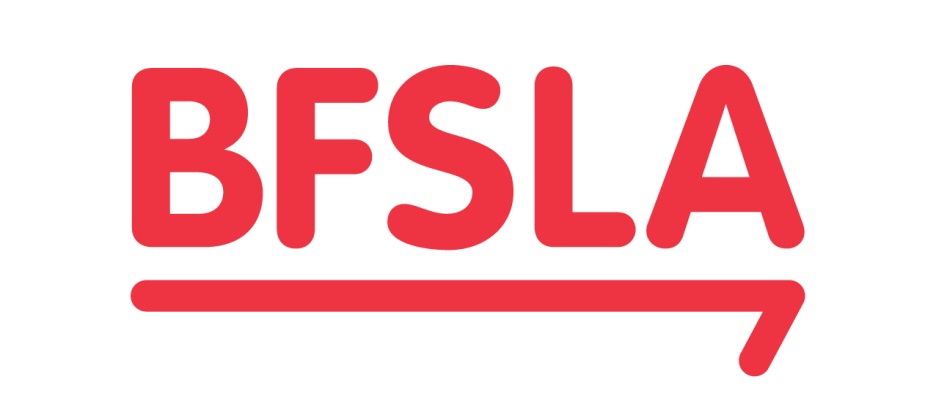 Membership Application Form – individual1 July 2018 to 30 June 2019Applicant DetailsBFLSA's constitutionConfirmationsBy submitting this application, I:apply to become an Ordinary Member of the Banking and Financial Services Law Association ABN  61 006 354 089 – NZBN 084 637 866;agree to be bound by the provisions of the Company's constitution (as required by clause 6.2(a)(ii) of the constitution); andconfirm that I am interested in the objects of the Company (as required by clause 6.1(c)(i) of the constitution).PaymentOn submitting your application a tax invoice will be sent to you.Payment can be made to either the Australian or New Zealand BFSLA bank account as listed on the tax invoice or by credit card payment as noted in the confirmation email.  Note that all amounts are in Australian dollars ($) only. NameNameNameNameNameNameNameNameNameTitleFamily NameGiven NamesGiven NamesPreferred contact detailsPreferred contact detailsPreferred contact detailsPreferred contact detailsPreferred contact detailsPreferred contact detailsPreferred contact detailsPreferred contact detailsPreferred contact detailsAddressAddressPhonePhoneEmailEmailA copy of the BFSLA's constitution is available on the BFSLA's website at http://bfsla.org/.Signature of applicantDateSubmitting your applicationPlease submit your application by email to julia@bfsla.org. 